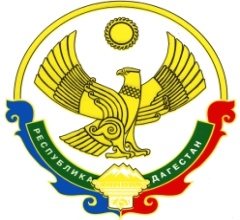             РЕСПУБЛИКА ДАГЕСТАН  КИЗИЛЮРТОВСКИЙ РАЙОН                       АДМИНИСТРАЦИЯ МУНИЦИПАЛЬНОГО ОБРАЗОВАНИЯ        СЕЛЬСКОГО ПОСЕЛЕНИЯ «СЕЛО  ЧОНТАУЛ»                         368111 РД,  Кизилюртовский район, с. Чонтаул, ул. Заводская, 25, тел.89285684375  ____________________________________________________________________________________________      13.09.2018 г.	                                   № 7 - П                                                  П О С Т А Н О В Л Е Н И ЕО разработке и утверждении схемы размещения нестационарных  торговых объектов на территории МО СП «село Чонтаул» на 2018-2023годы                            В соответствии со ст. 10 Федерального Закона от 28.12.2009г. № 381-ФЗ«Об основах государственного регулирования торговой деятельности в Россий-ской Федерации», Федеральным Законом от 06.10.2003г. № 131-ФЗ «Об общих принципах  организации  местного  самоуправления  в Российской Федерации»,Уставом МО СП «село Чонтаул», в целях обеспечения единого порядка размещения нестационарных торговых объектов, достижения установленных нормативов минимальной обеспеченности населения площадью торговых объектов и создания условий для обеспечения жителей села качественными и бе-зопасными товарами:1.Утвердить разработанную схему размещения нестационарных торговых объектов на территории МО СП «село Чонтаул» на период 2018-2023г.г.2.Опубликовать настоящее постановление на официальном сайте администрации и на информационном стенде в здании администрации.3.Контроль за исполнением настоящего распоряжения оставляю за собой.И.О.Главы МО СП «село Чонтаул»                                Г.М.Малачов